Пресс-релиз IV конференции в рамках международной выставки офисного оборудования, расходных материалов, комплектующих и программного обеспечения офисов «BUSINESS-INFORM 2018» для административно-хозяйственных специалистов, закупщиков государственных и коммерческих структур на тему:«Корпоративные закупки - 2018: ожидания заказчиков и возможности поставщиков и производителей»Дата: 16 мая 2018 годаМесто проведения: ВДНХ, павильон 75, зал А, выставка "BUSINESS-INFORM 2018", Конференц-зал на 2-ом этажеНачало регистрации: 9.30Начало конференции: 10.30Окончание конференции: 15.00Количество посетителей конференции: 150 человек.Количество посетителей выставки: 2500-2700 человек.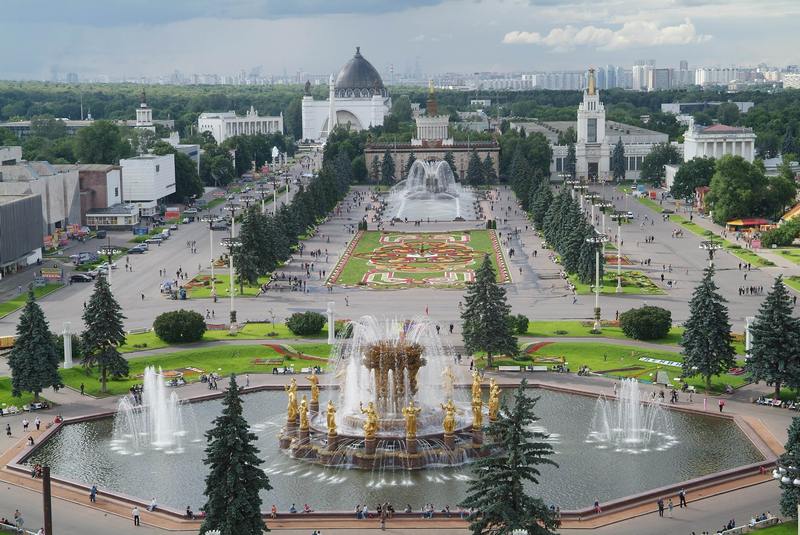 Цели конференции:Обменяться передовым опытом в организации процесса закупок товаров и услуг для офиса по направлениям: канцтовары, бумага, расходные материалы и их заправка, офисная печать, архивное хранение и уничтожение документов.    Продемонстрировать новинки и инновации рынка канцтоваров, офисной печати, архивного хранения, оргтехники и расходных материалов.Обсудить эффективные способы оптимизации ежедневных офисных расходов. Организаторы конференции:Ассоциация «Объединение административно-хозяйственных профессионалов» («Объединение АХП») – единственное в России профессиональное сообщество специалистов административно-хозяйственной деятельности. В сферу деятельности данных специалистов входят функции организации процесса закупок товаров и услуг для обеспечения офиса, выбор поставщика, бренда и ассортимента.Информационное агентство «Бизнес-Информ» - организатор Международной выставки офисной и компьютерной техники, 3D принтеров, расходных материалов и комплектующих, программного и информационного обеспечения современного офиса. Посетители конференции:Административно-хозяйственные специалисты, занимающиеся выбором и закупкой товаров и услуг для офиса. Руководители и сотрудники отделов закупок государственных и коммерческих организаций.Руководители и ведущие специалисты компаний-поставщиков и производителей офисной техники, канцтоваров, бумаги, расходных материалов.Представители компаний, представляющие услуги для печати и архивного хранения документов.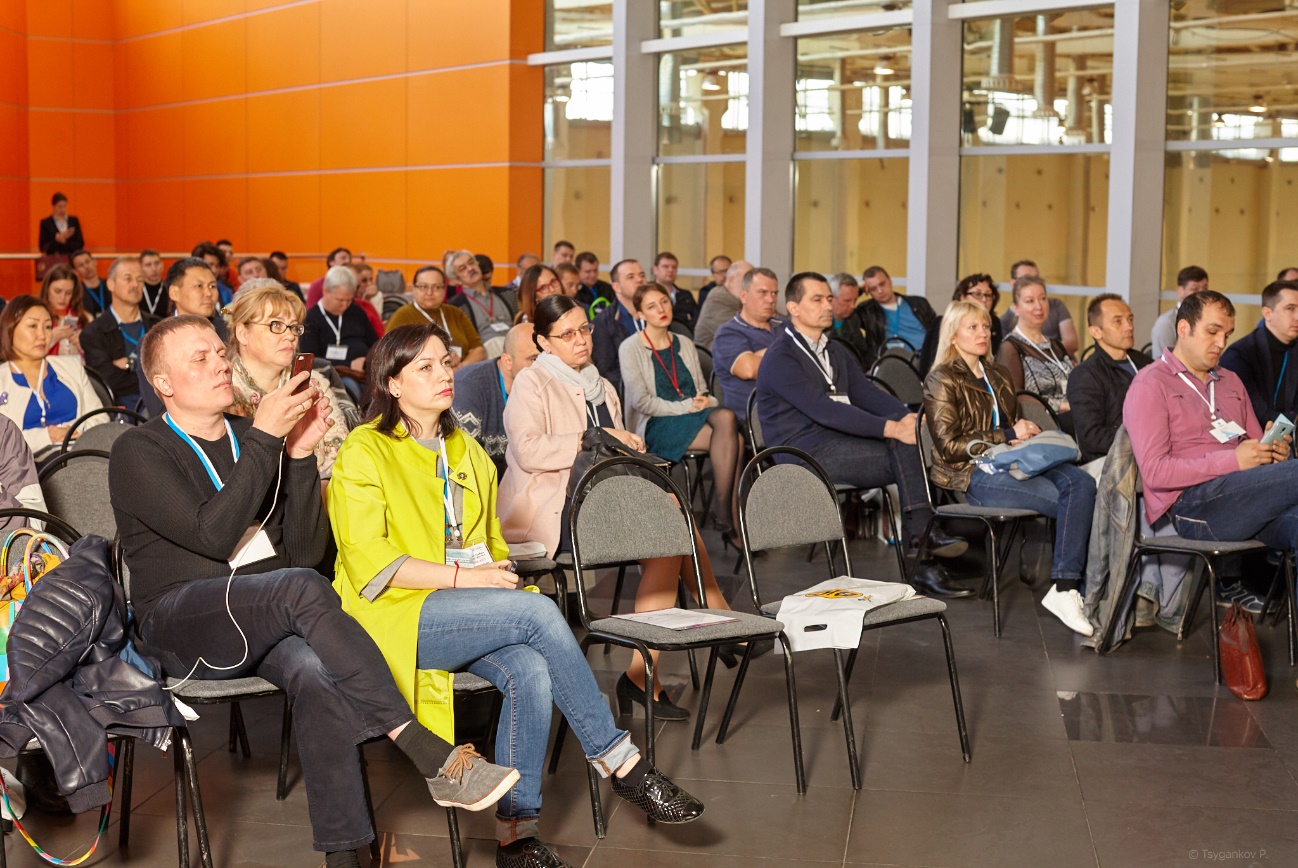 Стоимость участия в конференции:Участие в конференции бесплатное по предварительной заявке.Регистрация на конференцию:Для регистрации на конференцию необходимо заполнить заявку и выслать ее на электронный адрес организатора мероприятия Багманян Олеси Валерьевны ahp@proffadmin.ru Спикеры конференции:Таня Хагеманн 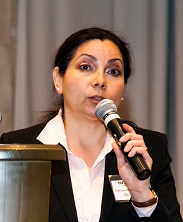 Представитель компании Integral (Германия) в России Тема: «Quality wins. Always. (Качество побеждает. Всегда)».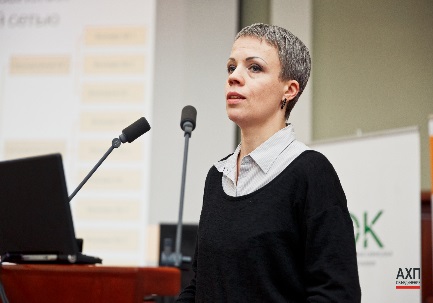 Егменова Наталия Алексеевна - эксперт в сфере административного управления и поддержки, административный директор с многолетним стажем работы, в т.ч. ЗАО «Страховая группа УралСиб», руководитель рабочей группы по разработке профстандарта «Специалист административно-хозяйственной деятельности».Тема: «Наш заказчик. Кто он и что ему нужно от нас?».Ивакина Светлана Николаевна Офис-менеджер ООО "Джей Экс Ниппон Ойл энд Энерджи (РУС)"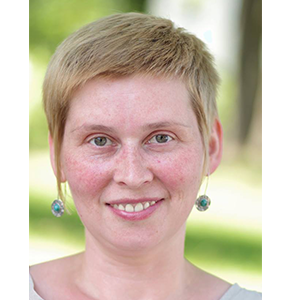 Тема «Организации закупок для субъекта МСП с нуля: типичные ошибки, катастрофические последствия и  критерии удовлетворенности».Краткая справка о выставке «BUSINESS-INFORM 2018»: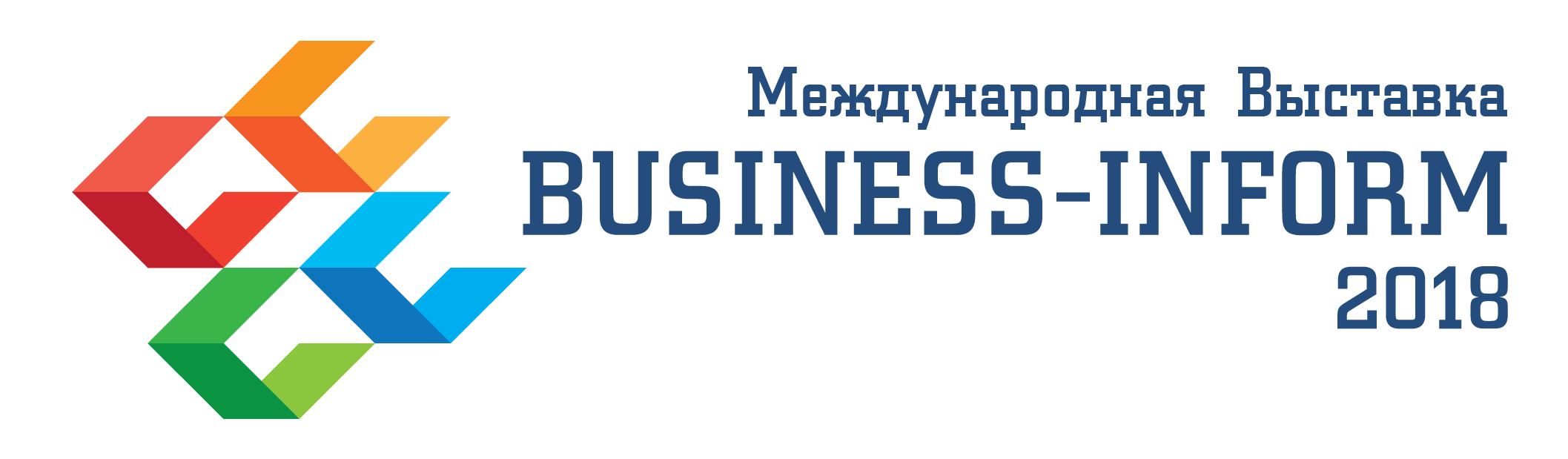 Выставка «BUSINESS-INFORM 2018» состоится 15-17 мая 2018 года в Москве (ВДНХ, павильон №75). Выставка заявлена как Международная выставка офисной и компьютерной техники, 3D принтеров, расходных материалов и комплектующих, программного и информационного обеспечения современного офиса. Участники выставки имеют возможность представить свою продукцию, провести деловые переговоры с представителями фирм-продавцов и фирм-покупателей офисной техники, расходных материалов и программного обеспечения, обсудить состояние рынка компьютерной и офисной техники в ходе открытых дискуссий, получить рекламную и информационную поддержку для продвижения продукции на российском и мировом рынках. Подробнее на www.sforp.ru/BI2018/ Спонсоры конференции:При поддержке: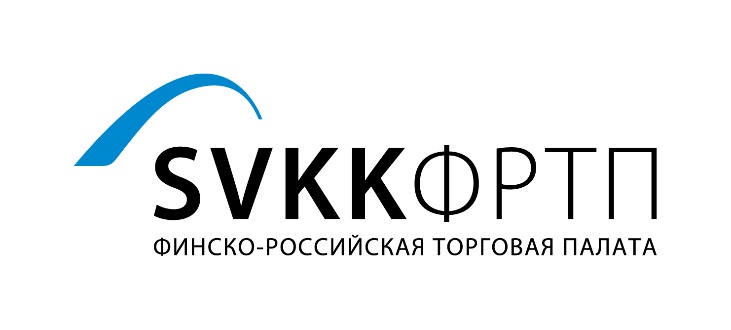 Информационные партнеры конференции:Организатор мероприятия: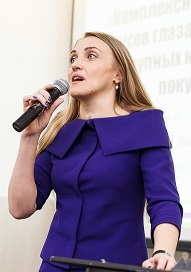 Олеся БагманянПрезидент ассоциации «Объединение административно-хозяйственных профессионалов», член Совета по профессиональным квалификациям офисных специалистов и вспомогательных административных работников Национального Совета при Президенте РФТема: «Вступительное слово».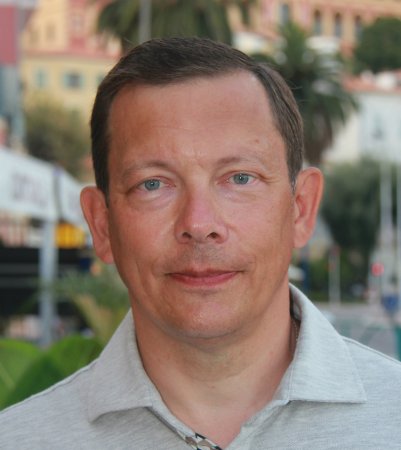 Станислав МалинскийГенеральный директор информационного агентства «Бизнес-Информ», РоссияТема: «Состоянии российского рынка. Рост подделок продукции и связанные с этим проблемы»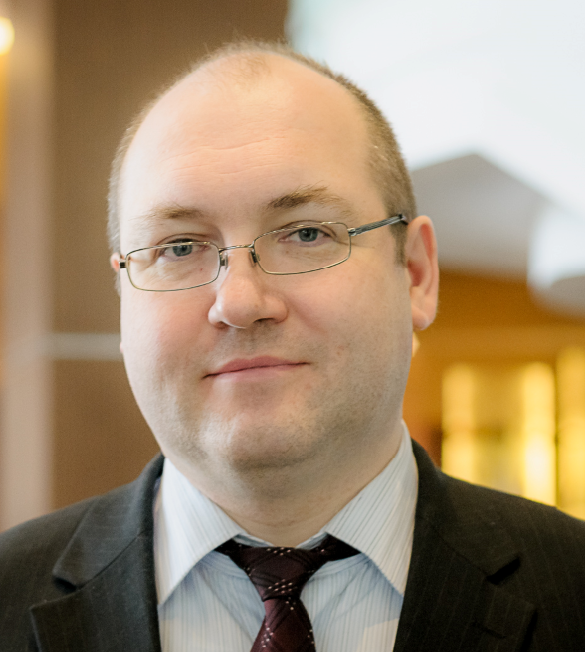 Кирилл Кузнецов Руководитель Центра эффективных закупок Tendery.ru. Эксперт Экспертного совета при Правительстве РФ, ведущий эксперт Российской академии народного хозяйства и государственной службы при Президенте РФ, член ряда экспертных советов и рабочих группТема: «Изменения в правилах выбора поставщика в государственно-корпоративных закупках (223-ФЗ) в 2018 году».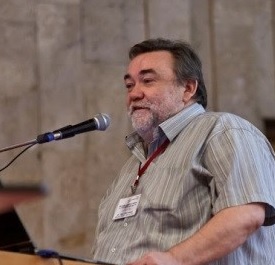 Евгений БеликовГенеральный директор компании «Рамис», РоссияТема: «Основные изменения в спектре поставляемых картриджей, вызванные санкционными экономическими проблемами в России» 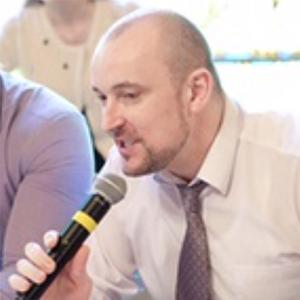 Дмитриев Михаил Олегович. Заместитель генерального директора ООО "Кв-Арт", управляющий в ООО "АзотИнвест". Тема: "Картриджи: теория и практика "российского" рынка." 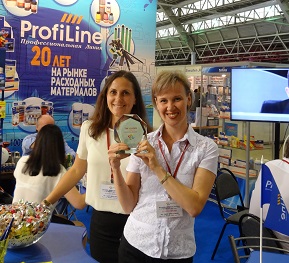 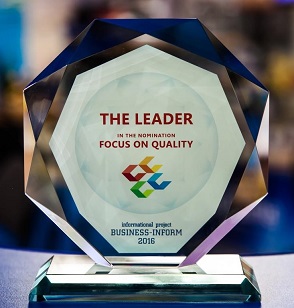 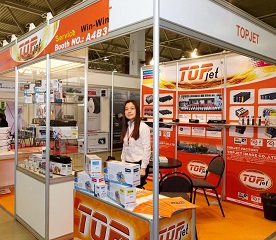 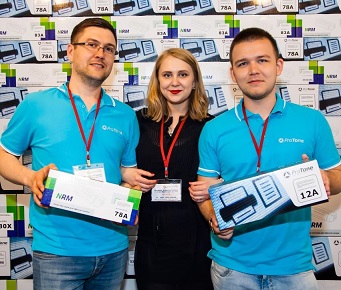 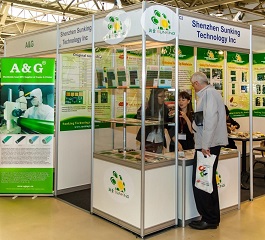 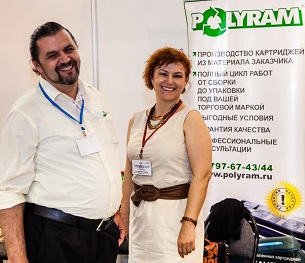 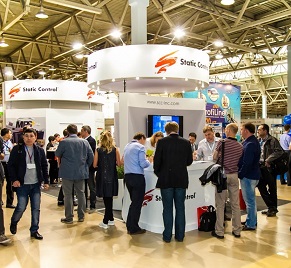 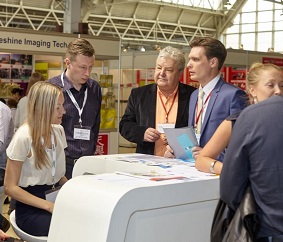 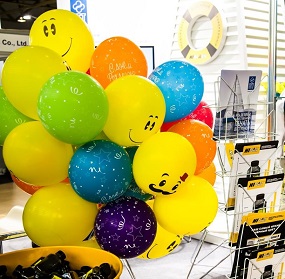 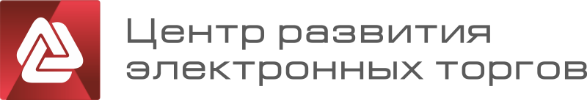 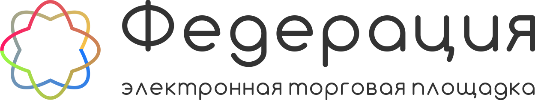 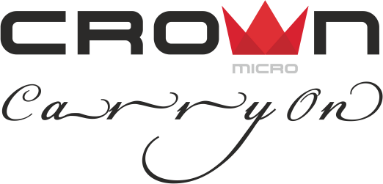 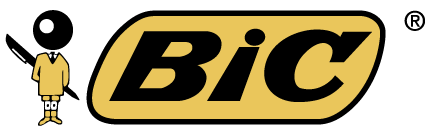 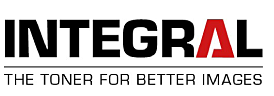 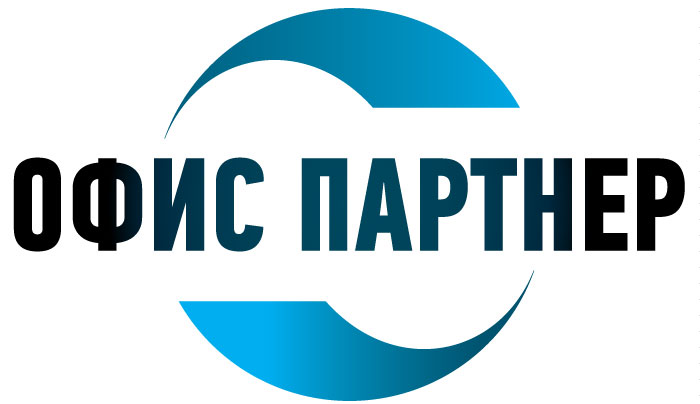 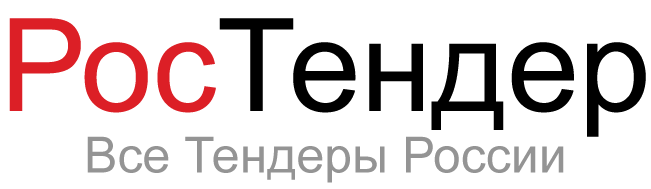 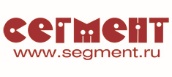 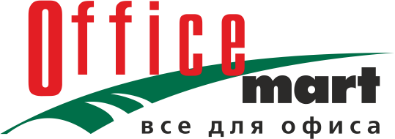 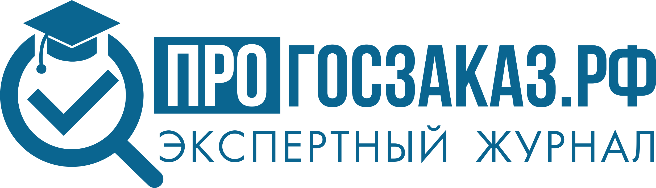 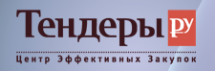 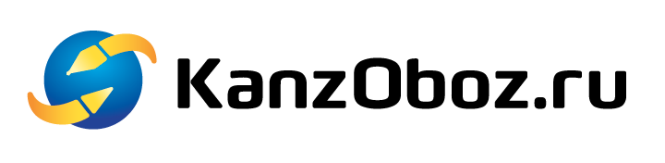 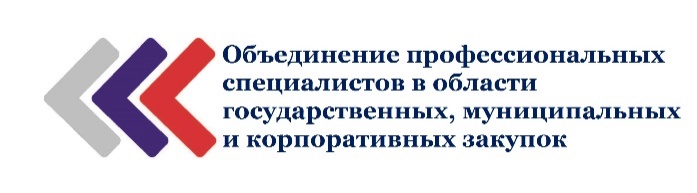 Президент ассоциации «Объединение административно-хозяйственных профессионалов» («Объединение АХП») Багманян Олеся ВалерьевнаМоб. +7 (916) 872-17-03ahp@proffadmin.ruwww.proffadmin.ru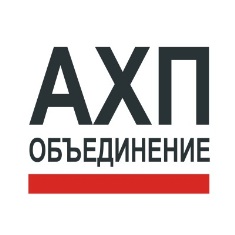 